Hva og hvorfor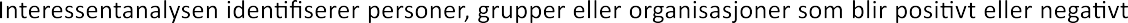 berørt av prosjektet eller selv kan påvirke prosjektet. Interessentene kan ha ulike behov, forventninger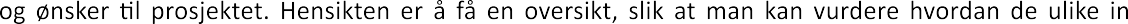 teressentene bør håndteres videre i prosjektet samarbeid med kommunene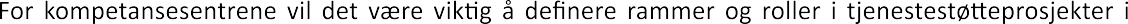 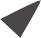 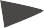 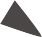 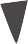 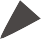 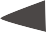 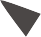 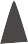 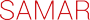 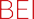 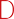 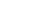 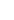 